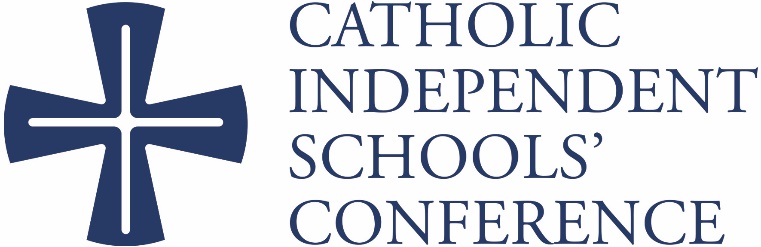 CISC ANNUAL CONFERENCE16-17 January 2020
Glasgow Hilton Grosvenor1-9 Grosvenor Terrace, Glasgow, G12 0TAAdditional nights B&B accommodation may be booked by separate arrangement and subject to availability at the hotel. If you require additional nights, please contact Paula Hawkins at paula.hawkins@catholicindependentschools.com for further information.Dinner on Wed 17 Jan – colleagues will mostly be making their own arrangements to have dinner in local restaurants. If you wish to have dinner in the hotel, please book and pay separately.Payment code: G200Name of person making booking*Email  of person making booking*Title of delegate*First name of delegate*Surname of delegate*School/organization*Role/job titleEmail of delegate*Name of Spouse (if attending)Please indicate:*CISC member/CISC Associate Member/GuestDietary requirements:Are you a new Headteacher?Is this your first conference?Dinner on Thu 17 Jan – requests regarding seating arrangementsLunch on Friday – please tick if not requiredOptionAttendanceCostPlease tick1Full Conference Package ONE NIGHT accommodation - THURSDAY 16 JANUARY - to include lunch on Thursday, conference dinner, B&B accommodation, and lunch on FridaySINGLE OCCUPANCY£3852Full Conference Package TWO NIGHTS accommodation – WEDNESDAY 15 & THURSDAY 16 JANUARY - to include B&B accommodation Wednesday, lunch on Thursday, conference dinner, B&B accommodation Thursday, and lunch on FridaySINGLE OCCUPANCY£4903Full Conference Package ONE NIGHT accommodation - THURSDAY 16 JANUARY - to include lunch on Thursday, conference dinner, B&B accommodation, and lunch on Friday for two delegatesSHARED OCCUPANCY£570 4Full Conference Package TWO NIGHTS accommodation – WEDNESDAY 15 & THURSDAY 16 JANUARY - to include B&B accommodation Wednesday, lunch on Thursday, conference dinner, B&B accommodation Thursday, and lunch on Friday for two delegatesSHARED OCCUPANCY£7005DAY DELEGATE - Full Conference Package NO accommodation to include lunch on Thursday, conference dinner and lunch on Friday£2806DAY DELEGATE THURSDAY 16 JANUARY - Full Conference Package NO accommodation to include lunch on Thursday and conference dinner£1907DAY DELEGATE THURSDAY 16 JANUARY OR FRIDAY 17 JANUARY - Full Conference Package NO accommodation or conference dinner to include lunch and refreshmentsPLEASE STATE YOUR REQUIRED DAY*£95